Муниципальное бюджетное общеобразовательное учреждение средняя общеобразовательная школа села Троицкое имени Героя Советского Союза М.Д. Карасева Липецкого Муниципального района Липецкой областина тему: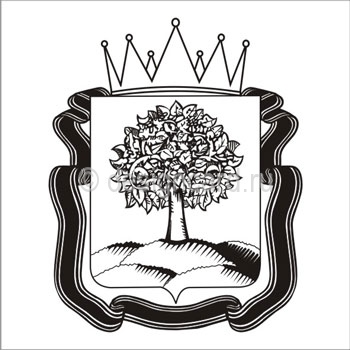 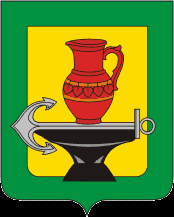 Подготовила: учитель начальных классовВоронежцева О.А.Проведено во 2 классе2013Герб Липецкой области.        В червленом(красном) поле на пяти зеленых холмах (три и два) золотая липа. Щит увенчан золотой земельной короной и окружен лентой ордена Ленина. Обоснование символики герба Липецкой области.        Герб Липецкой области по своему содержанию един и гармоничен. Все фигуры герба символизируют область и ее жителей как тружеников, огромный вклад которых в экономическое, культурное, духовное развитие Липецкой области и страны имеет немаловажное значение.          Основной фигурой герба является дерево липы. Дерево - древнейший символ братства и согласия, призывает распорядиться, определить стержень собственной жизни, прорасти "корнями" в землю, а "вершиной" коснуться неба. Липа в геральдике - олицетворение сердечности и доброжелательности, аллегорически символизирует саму жизнь: липа всегда давала человеку одежду и обувь, укрытие и посуду, промышленные и музыкальные инструменты; чай из соцветий липы считается успокаивающим средством, а целебные свойства липового меда непревзойденны.           Красный цвет поля герба символизирует труд металлургов и машиностроителей, литейщиков и энергетиков, что дополняет содержание герба Липецкой области, как промышленно развитого региона. Красный цвет - символ труда, жизнеутверждающей силы, мужества, праздника, красоты. Золотое аллегорично показывает аграрный сектор экономики области (традиционными направлениями сельскохозяйственного производства являются растениеводство, животноводство, производство зерновых, картофеля, сахарной свеклы).         Золото - это цвет солнца, богатства, зерна, плодородия, эликсира жизни, символизирует величие, уважение, прочность, интеллект, великолепие.         Земельная корона, указывает на статус Липецкой области как субъекта Российской Федерации.         Лента ордена Ленина, которым Липецкая область награждена 1967 году, показывает заслуги области.         Таким образом, в гербе Липецкой области языком геральдических символов и аллегорий гармонично отражены история, природные особенности и богатства области, основной профиль деятельности населения; герб Липецкой области является "говорящим", что в геральдике считается классическим способом разработки герба.Флаг Липецкой области.       Основной фигурой флага является дерево липы, делая таким образом флаг гласным. Дерево — древнейший символ братства и согласия, призывает распорядиться, определить стержень собственной жизни, прорасти «корнями» в землю, а «вершиной» коснуться неба. Липа в геральдике — олицетворение сердечности и доброжелательности, аллегорически символизирует саму жизнь: липа всегда давала человеку одежду и обувь, укрытие и посуду, промышленные и музыкальные инструменты; чай из соцветий липы считается успокаивающим средством, а целебные свойства липового мёда не превзойдены.        Жёлтый цвет (золото) — аллегорично показывает аграрный сектор экономики области (традиционными направлениями сельскохозяйственного производства являются растениеводство, животноводство, производство зерновых, картофеля, сахарной свёклы). Золото — это цвет солнца, богатства, зерна, плодородия, эликсира жизни, символизирует величие, уважение, прочность, интеллект, великолепие.       Красный цвет полотнища символизирует труд металлургов и машиностроителей, литейщиков и энергетиков, показывая Липецкую область промышленно развитым регионом. Красный цвет — символ труда, жизнеутверждающей силы, мужества, праздника, красоты.Герб Липецкого района.       Жёлтое полотнище созвучно с гербом города Липецка, а зелёная кайма символизирует значение Липецкого района, как пригородного района города Липецка. Жёлтый цвет (золото) в геральдике — уважение, стабильность, богатство, урожай.        Кувшин, отражает гончарный промысел, которым район исторически славился. Здесь делали не только посуду, но и романовскую игрушку, весьма популярную в России конца XIX века; на липецкой земле работали сотни мастеров. Красный цвет — цвет глины, из которой делались игрушки.      В геральдике кувшин символизирует достаток, хранилище, процветающее хозяйство.      Наковальня символизирует один из первых металлургических заводов России, созданный в 1693 году — Боринский. В первые годы выпускались металлические изделия, которые шли на местный рынок: скобы, крючья, гвозди. Позднее предприятие было переоборудовано для литья пушек.По указу Петра Великого в селе Большая Кузьминка в 1703—1706 годах был основан железоделательный (якорный) завод. Якоря, производимые в России, считались одними из лучших и успешно соперничали по качеству с английскими, голландскими и французскими. В гербе об этом напоминает изображение серебряного якоря.Червлёный (красный) - сила, мужество, труд, любовь и красота.Зелёный - природа, здоровье, сельское хозяйство, надежда.Серебро - чистота, духовность, совершенство, взаимопонимание.Флаг разработан на основе герба Липецкого района, где языком геральдических символов отражены особенности района.         Герб города Липецка представляет собой изображение большого изумрудного липового дерева в золотом поле, означающее имя города; подножие дерева — натуральный зелёный холмСтарый герб города ЛипецкаВ основу его взят золотой щит с проходящей по вертикали голубой лентой, символизирующей собой реку Воронеж, которая делит город на левобережную и правобережную части. В центре герба изображена серебряная шестерня с ковшом, разливающим сталь, символизирующие развитую металлургическую промышленность и индустрию города Липецка. Золотой венец из колосьев пшеницы на шестерне - символ изобилия Липецкой земли.       Современный флаг города Липецка представляет собой прямоугольное полотнище золотистого цвета. На полотнище, в соответствии с геральдическим описанием герба г. Липецка, изображена липа на зеленом холме, высота холма составляет 1/10 часть ширины полотнища, высота липы 7/10 ширины полотнища.